Analysis of the book coverStudy the book cover carefully. Look at the title, the font, the images. Write your comments around the image below.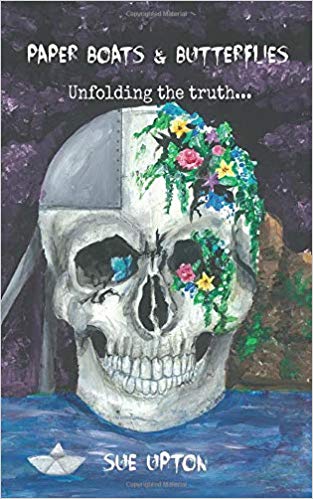 Now, answer the following questions.Now, look at the back of the book. Read the blurb and then answer the questions.You discover your family have lied. What do you do? Erin, an ordinary 15-year-old girl searches for the truth, while Z89 just tries to stay alive. What Erin finds will change her life for ever. What Z89 learns will, one day, change her world.What are your first thoughts about the image used?What do you think the novel might be about?The skull has flowers on one side and a metal plate on the other. What might this suggest?What do you learn about the two girls?Why do you think the author has given one girl a number, Z89?Write down 2 questions you want answering by reading the novel.